Supplementary Table 1 Summary of the additional strains identification at the species level.Supplementary Figure 1 A-DEvolutionary relationships of staphylococci species based on sodA, tuf, rpoB and 16S rRNA gene. The evolutionary history was inferred using the Neighbor-Joining method. The percentage of replicate trees in which the associated taxa clustered together in the bootstrap test (1000 replicates) are shown next to the branches. The tree is drawn to scale, with branch lengths in the same units as those of the evolutionary distances used to infer the phylogenetic tree. The evolutionary distances were computed using the Jukes-Cantor method and are in the units of the number of base substitutions per site. Evolutionary analyses were conducted in MEGA7. The strains which are placed in boxes have grouped together in all methods used.(A)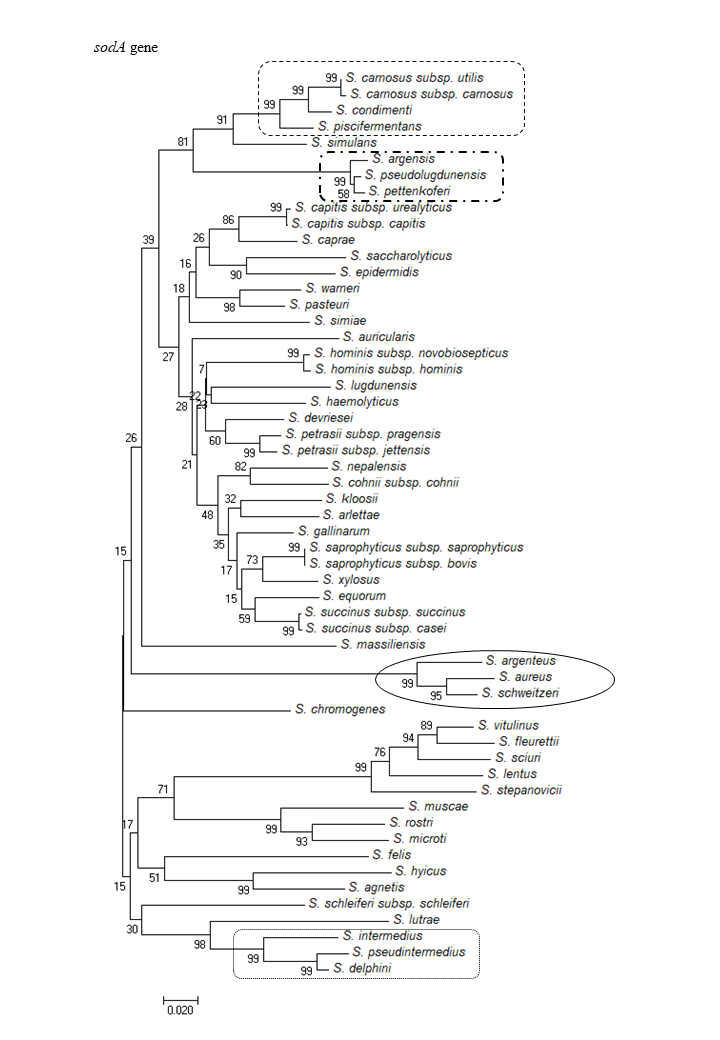 (B)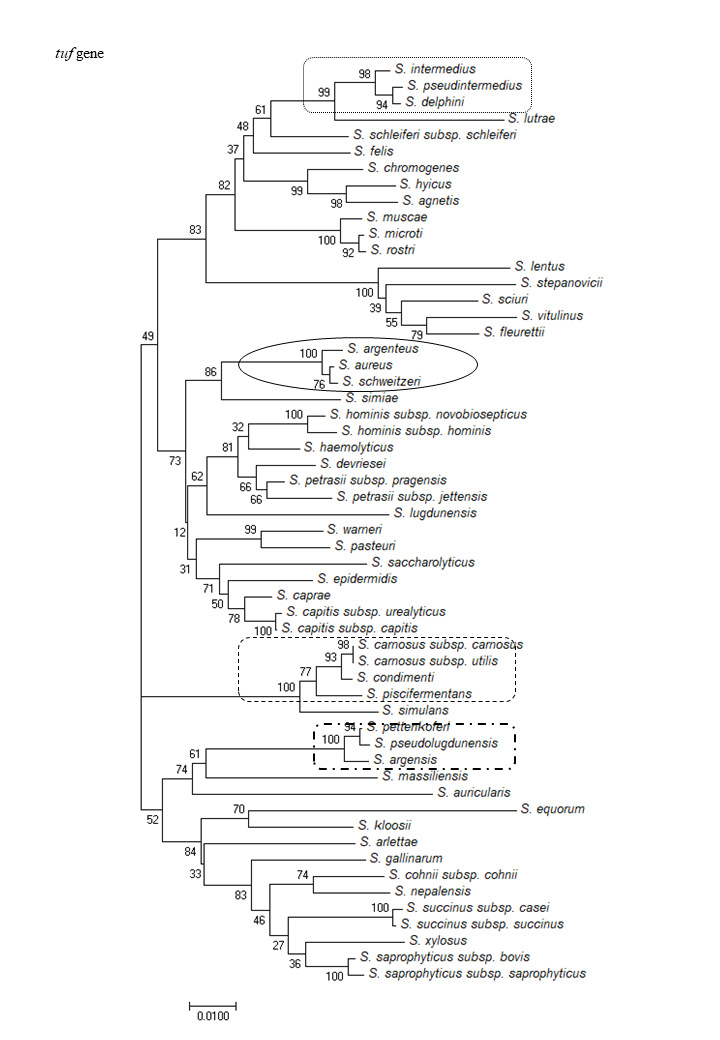 (C)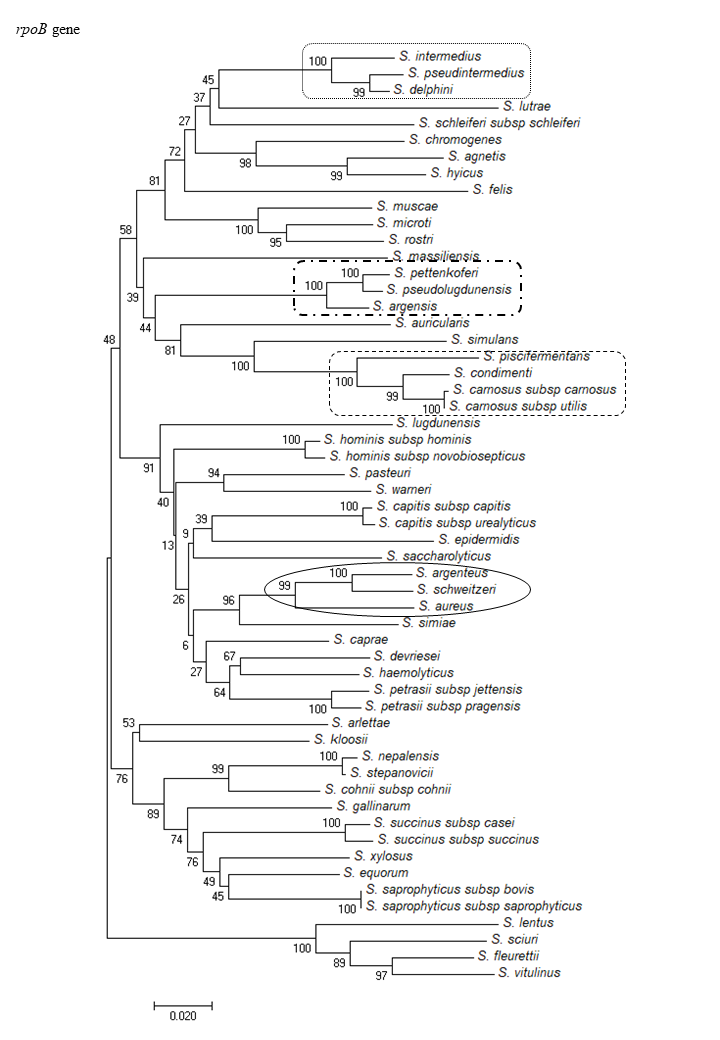 (D)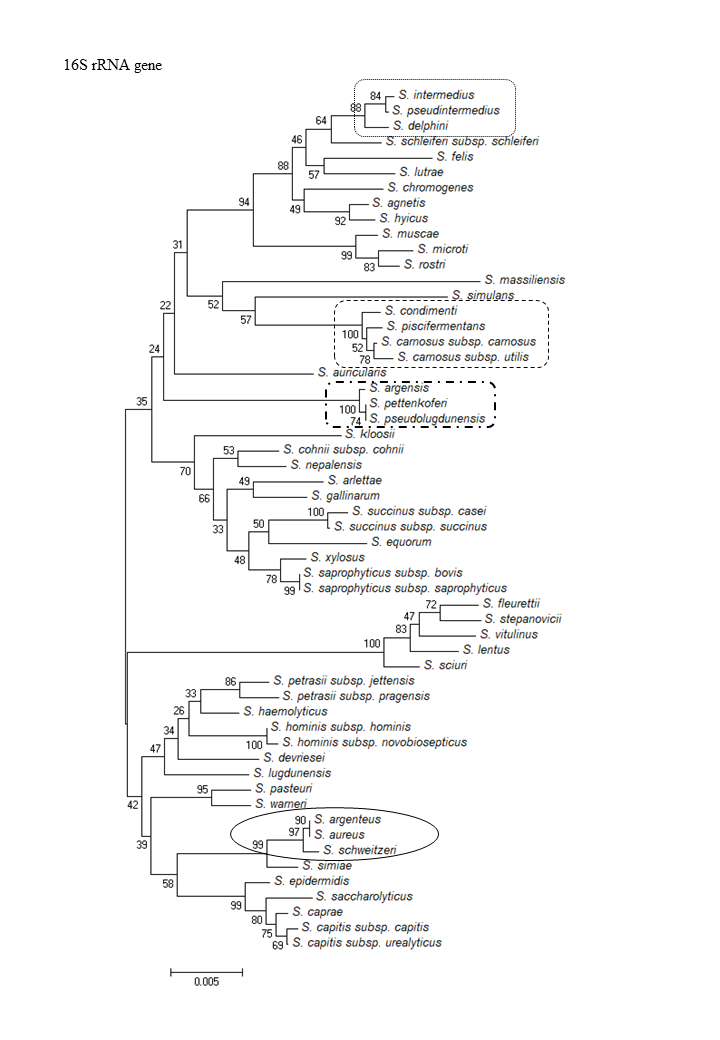 Strain number (Reference collection strain number)Species (routine diagnostic methods)IsolationRoutine diagnostic identification methodSpecies after 16S rRNA gene Sanger sequencingSpecies after NGS 16S-23SPL456S. arlettaeanimal infection MALDI-TOF Microflex LT; BrukerStaphylococcus arlettae 1283/1283(100%)S. arlettaePL388 (PCM 2528)S. arlettaereference collectionsodA, rpoB; tufStaphylococcus arlettae 1287/1287(100%)S. arlettaePL486S. capitishuman infectionBD Phoenix™ systemStaphylococcus capitis 1283/1283(100%)/ Staphylococcus epidermidis 1283/1283(100%)S. capitisPL489S. capitishealthy animalAPI STAPHStaphylococcus capitis 1283/1283(100%)/ Staphylococcus epidermidis 1283/1283(100%)S. capitisPL492S. capitishuman infectionBD Phoenix™ systemStaphylococcus capitis 1283/1283(100%)/ Staphylococcus epidermidis 1282/1283(99.9%)S. capitisPL467S. capitishuman infectionMALDI-TOF VITEK® MS; BioMeriéuxStaphylococcus capitis 1283/1283(100%)/ Staphylococcus epidermidis 1283/1283(100%)S. capitisPL488S. capitishuman infectionVITEK® 2 ID Staphylococcus epidermidis 1283/1283(100%)/ Staphylococcus caprae 1283/1283(100%)S. epidermidisPL493S. capitishuman infectionBD Phoenix™ systemStaphylococcus epidermidis 1282/1283(99.9%)/ Staphylococcus caprae 1282/1283(99.9%)S. epidermidisPL490S. capitishuman infectionMALDI-TOF VITEK® MS; BioMeriéuxStaphylococcus warneri 1282/1283(99.9%)/ Staphylococcus pasteuri 1282/1283(99.9%)S. pasteuriPL516S. capraeanimal infection MALDI-TOF Microflex LT; BrukerStaphylococcus caprae 1283/1283(100%)/ Staphylococcus capitis 1282/1283(99.9%)S. capraePL542S. capraehuman infectionMALDI-TOF VITEK® MS; BioMeriéuxStaphylococcus caprae 1283/1283(100%)/ Staphylococcus capitis 1282/1283(99.9%)S. capraePL543S. capraehuman infectionMALDI-TOF VITEK® MS; BioMeriéuxStaphylococcus caprae 1283/1283(100%)/ Staphylococcus capitis 1282/1283(99.9%)S. capraePL544S. capraehuman infectionMALDI-TOF VITEK® MS; BioMeriéuxStaphylococcus caprae 1283/1283(100%)/ Staphylococcus capitis 1282/1283(99.9%)S. capraePL545S. capraehuman infectionMALDI-TOF VITEK® MS; BioMeriéuxStaphylococcus caprae 1283/1283(100%)/ Staphylococcus capitis 1282/1283(99.9%)S. capraePL376 (PCM 2455)S. capraereference collectionsodA, rpoB; tufStaphylococcus caprae 1282/1283(99.9%)/ Staphylococcus capitis 1280/1282(99.8%)S. capraePL515S. capraehuman infectionVITEK® 2 ID Staphylococcus pasteuri 1283/1283(100%)/ Staphylococcus warneri 1283/1283(100%)S. pasteuriPL541S. capraehuman infectionMALDI-TOF VITEK® MS; BioMeriéuxStaphylococcus epidermidis 1283/1283(100%)S. epidermidisPL377 (PCM 2429)S. carnosusreference collectionsodA, rpoB; tufStaphylococcus carnosus 1282/1282(100%)/ Staphylococcus condimenti 1277/1279(99.8%)S. carnosusPL442S. chromogenesanimal infection MALDI-TOF Microflex LT; BrukerStaphylococcus chromogenes 1279/1279(100%)S. chromogenesPL436S. cohniianimal infection MALDI-TOF Microflex LT; BrukerStaphylococcus cohnii 1283/1283(100%)S. cohniiPL453S. equorumnatural environmentAPI STAPHStaphylococcus haemolyticus 1283/1283(100%)/ Staphylococcus equorum 1283/1283(100%)S. equorumPL454S. equorumnatural environmentAPI STAPHStaphylococcus haemolyticus 1283/1283(100%)/ Staphylococcus equorum 1283/1283(100%)S. equorumPL455S. equorumanimal infection MALDI-TOF Microflex LT; BrukerStaphylococcus haemolyticus 1283/1283(100%)/ Staphylococcus equorum 1283/1283(100%)S. equorumPL452 (LMG 19116)S. equorumreference collectionreference collectionStaphylococcus epidermidis 1283/1283(100%)S. epidermidisPL393 (PCM 2408)S. felisreference collectionsodA, rpoB; tufStaphylococcus felis 1282/1283(99.9%)S. felisPL435S. felisanimal infection MALDI-TOF Microflex LT; BrukerStaphylococcus equorum 1283/1283(100%)/ Staphylococcus haemolyticus 1283/1283(100%)S. equorumPL438S. fleurettiinfection animalMALDI-TOF Microflex LT; BrukerStaphylococcus fleurettii 1284/1284(100%)S. fleurettiPL451 (LMG 19119)S. gallinarumreference collectionreference collectionStaphylococcus gallinarum 1283/1283(100%)S. gallinarumPL394 (PCM 2439)S. gallinarumreference collectionsodA, rpoB; tufStaphylococcus haemolyticus  1282/1282(100%)/ Staphylococcus gallinarum 1281/1281(100%)S. gallinarumPL496S. haemolyticushuman infectionVITEK® 2 ID Staphylococcus haemolyticus 1283/1283(100%)/ Staphylococcus epidermidis 1282/1283(99.9%)S. haemolyticusPL499S. haemolyticushuman infectionVITEK® 2 ID Staphylococcus haemolyticus 1283/1283(100%)/ Staphylococcus epidermidis 1282/1283(99.9%)S. haemolyticusPL500S. haemolyticushealthy animalAPI STAPHStaphylococcus haemolyticus 1283/1283(100%)/ Staphylococcus epidermidis 1282/1283(99.9%)S. haemolyticusPL501S. haemolyticushuman infectionBD Phoenix™ systemStaphylococcus haemolyticus 1283/1283(100%)/ Staphylococcus epidermidis 1282/1283(99.9%)S. haemolyticusPL503S. haemolyticushuman infectionBD Phoenix™ systemStaphylococcus haemolyticus 1283/1283(100%)/ Staphylococcus epidermidis 1282/1283(99.9%)S. haemolyticusPL546S. haemolyticushuman infectionMALDI-TOF VITEK® MS; BioMeriéuxStaphylococcus haemolyticus 1283/1283(100%)/ Staphylococcus epidermidis 1282/1283(99.9%)S. haemolyticusPL565S. haemolyticushuman infectionMALDI-TOF VITEK® MS; BioMeriéuxStaphylococcus haemolyticus 1283/1283(100%)/ Staphylococcus epidermidis 1282/1283(99.9%)S. haemolyticusPL547S. haemolyticushuman infectionMALDI-TOF VITEK® MS; BioMeriéuxStaphylococcus epidermidis 1283/1283(100%)S. epidermidisPL470S. hominishuman infectionBD Phoenix™ systemStaphylococcus hominis 1283/1283(100%)S. hominisPL472S. hominishealthy animalAPI STAPHStaphylococcus hominis 1283/1283(100%)S. hominisPL477S. hominishuman infectionBD Phoenix™ systemStaphylococcus hominis 1283/1283(100%)S. hominisPL549S. hominishuman infectionMALDI-TOF VITEK® MS; BioMeriéuxStaphylococcus hominis 1283/1283(100%)S. hominisPL471S. hominishuman infectionVITEK® 2 ID Staphylococcus epidermidis 1283/1283(100%)/ Staphylococcus caprae 1283/1283(100%)S. epidermidisPL474S. hominishuman infectionVITEK® 2 ID Staphylococcus epidermidis 1283/1283(100%)S. epidermidisPL548S. hominishuman infectionMALDI-TOF VITEK® MS; BioMeriéuxStaphylococcus haemolyticus 1283/1283(100%)/ Staphylococcus epidermidis 1282/1283(99.9%)S. haemolyticusPL562S. hominishuman infectionMALDI-TOF VITEK® MS; BioMeriéuxStaphylococcus hominis 1282/1283(99.9%)S. hominisPL439S. hyicusanimal infection MALDI-TOF Microflex LT; BrukerStaphylococcus agnetis 1283/1283(100%)/ Staphylococcus hyicus 1281/1283(99.8%)S.agnetisPL386 (PCM 2405)S. intermediusreference collectionsodA, rpoB; tufStaphylococcus intermedius 1301/1304(99.8%)/ Staphylococcus pseudintermedius 1300/1304(99.7%)S. intermediusPL525S. intermediusanimal infection API STAPHStaphylococcus pseudintermedius 1283/1283(100%)/ Staphylococcus intermedius 1282/1283(99.9%)S. pseudintermediusPL526S. intermediusanimal infection API STAPHStaphylococcus pseudintermedius 1283/1283(100%)/ Staphylococcus intermedius 1282/1283(99.9%)S. pseudintermediusPL527S. intermediusanimal infection API STAPHStaphylococcus pseudintermedius 1283/1283(100%)/ Staphylococcus intermedius 1282/1283(99.9%)S. pseudintermediusPL529S. intermediusanimal infection API STAPHStaphylococcus pseudintermedius 1283/1283(100%)/ Staphylococcus intermedius 1282/1283(99.9%)S. pseudintermediusPL530S. intermediusanimal infection API STAPHStaphylococcus pseudintermedius 1283/1283(100%)/ Staphylococcus intermedius 1282/1283(99.9%)S. pseudintermediusPL457S. kloosiihuman infectionBD Phoenix™ systemStaphylococcus aureus 1282/1283(99.9%)/ Staphylococcus argenteus 1282/1283(99.9%)S. aureusPL458S. kloosiianimal infection MALDI-TOF Microflex LT; BrukerStaphylococcus equorum 1283/1283(100%)/ Staphylococcus haemolyticus 1283/1283(100%)S. equorumPL444S. lentusnatural environmentAPI STAPHStaphylococcus lentus 1284/1284(100%)S. lentusPL445S. lentusnatural environmentAPI STAPHStaphylococcus lentus 1284/1284(100%)S. lentusPL447S. lugdunensishuman infectionVITEK® 2 ID Staphylococcus lugdunensis 1283/1283(100%)S. lugdunensisPL448S. lugdunensishuman infectionVITEK® 2 ID Staphylococcus lugdunensis 1283/1283(100%)S. lugdunensisPL551S. lugdunensishuman infectionMALDI-TOF VITEK® MS; BioMeriéuxStaphylococcus lugdunensis 1283/1283(100%)S. lugdunensisPL552S. lugdunensishuman infectionMALDI-TOF VITEK® MS; BioMeriéuxStaphylococcus lugdunensis 1283/1283(100%)S. lugdunensisPL553S. lugdunensishuman infectionMALDI-TOF VITEK® MS; BioMeriéuxStaphylococcus lugdunensis 1283/1283(100%)S. lugdunensisPL554S. lugdunensishuman infectionMALDI-TOF VITEK® MS; BioMeriéuxStaphylococcus lugdunensis 1283/1283(100%)S. lugdunensisPL555S. lugdunensishuman infectionMALDI-TOF VITEK® MS; BioMeriéuxStaphylococcus lugdunensis 1283/1283(100%)S. lugdunensisPL550S. lugdunensishuman infectionMALDI-TOF VITEK® MS; BioMeriéuxStaphylococcus lugdunensis 1282/1283(99.9%)S. lugdunensisPL446S. lugdunensishuman infectionVITEK® 2 ID Staphylococcus hominis 1283/1283(100%)S. hominisPL440S. nepalensisanimal infection MALDI-TOF Microflex LT; BrukerStaphylococcus nepalensis 1283/1283(100%)/ Staphylococcus cohnii 1283/1283(100%)S. nepalensisPL556S. pasteurihuman infectionMALDI-TOF VITEK® MS; BioMeriéuxStaphylococcus pasteuri 1283/1283(100%)/ Staphylococcus warneri 1283/1283(100%)S. pasteuriPL557S. pasteurihuman infectionMALDI-TOF VITEK® MS; BioMeriéuxStaphylococcus pasteuri 1283/1283(100%)/ Staphylococcus warneri 1283/1283(100%)S. pasteuriPL449S. pettenkoferihuman infectiongap; saoCStaphylococcus pettenkoferi 1283/1283(100%)S. pettenkoferiPL450S. pettenkoferihuman infectionBD Phoenix™ systemStaphylococcus capitis 1282/1283(99.9%)/ Staphylococcus epidermidis 1282/1283(99.9%)S. capitisPL531S. pseudintermediusanimal infection gap; rpoBStaphylococcus pseudintermedius 1283/1283(100%)/ Staphylococcus intermedius 1282/1283(99.9%)S. pseudintermediusPL534S. pseudintermediusanimal infection gap; rpoBStaphylococcus pseudintermedius 1283/1283(100%)/ Staphylococcus intermedius 1282/1283(99.9%)S. pseudintermediusPL535S. pseudintermediusanimal infection gap; rpoBStaphylococcus pseudintermedius 1283/1283(100%)/ Staphylococcus intermedius 1282/1283(99.9%)S. pseudintermediusPL536S. pseudintermediushuman infectiongap; rpoBStaphylococcus pseudintermedius 1283/1283(100%)/ Staphylococcus intermedius 1282/1283(99.9%)S. pseudintermediusPL538S. pseudintermediusanimal infection API STAPHStaphylococcus pseudintermedius 1283/1283(100%)/ Staphylococcus intermedius 1282/1283(99.9%)S. pseudintermediusPL479S. saprophyticushuman infectionAPI STAPHStaphylococcus saprophyticus 1283/1283(100%)/ Staphylococcus xylosus 1282/1283(99.9%)S. saprophyticusPL483S. saprophyticushuman infectionBD Phoenix™ systemStaphylococcus saprophyticus 1283/1283(100%)/ Staphylococcus xylosus 1283/1283(100%)S. saprophyticusPL484S. saprophyticusanimal infection MALDI-TOF Microflex LT; BrukerStaphylococcus saprophyticus 1283/1283(100%)/ Staphylococcus xylosus 1283/1283(100%)S. saprophyticusPL481S. saprophyticushuman infectionAPI STAPHStaphylococcus aureus 1282/1283(99.9%)/ Staphylococcus argenteus 1282/1283(99.9%)S. aureusPL482S. saprophyticushuman infectionAPI STAPHStaphylococcus haemolyticus 1283/1283(100%)/ Staphylococcus epidermidis 1282/1283(99.9%)S. haemolyticusPL459S. sciurianimal infection API STAPHStaphylococcus sciuri 1284/1284(100%)/ Staphylococcus lentus 1283/1284(99.9%)S. sciuriPL460S. sciurihealthy animalAPI STAPHStaphylococcus sciuri 1284/1284(100%)/ Staphylococcus lentus 1284/1284(100%)S. sciuriPL462S. sciurihealthy animalAPI STAPHStaphylococcus sciuri 1284/1284(100%)/ Staphylococcus lentus 1284/1284(100%)S. sciuriPL465S. sciurinatural environmentAPI STAPHStaphylococcus sciuri 1284/1284(100%)/ Staphylococcus lentus 1284/1284(100%)S. sciuriPL468S. sciurianimal infection MALDI-TOF Microflex LT; BrukerStaphylococcus sciuri 1284/1284(100%)/ Staphylococcus lentus 1283/1284(99.9%)S. sciuriPL441S. simulansanimal infection MALDI-TOF Microflex LT; BrukerStaphylococcus simulans 1283/1283(100%)S. simulansPL558S. simulanshuman infectionMALDI-TOF VITEK® MS; BioMeriéuxStaphylococcus simulans 1282/1283(99.9%)S. simulansPL559S. simulanshuman infectionMALDI-TOF VITEK® MS; BioMeriéuxStaphylococcus simulans 1282/1283(99.9%)S. simulansPL443S. succinusanimal infection MALDI-TOF Microflex LT; BrukerStaphylococcus succinus 1283/1283(100%)S. succinusPL437S. vitulinusanimal infection MALDI-TOF Microflex LT; BrukerStaphylococcus aureus 1283/1284(99.9%)/ Staphylococcus vitulinus 1283/1284(99.9%)S. vitulinusPL508S. warnerihuman infectionBD Phoenix™ systemStaphylococcus warneri 1283/1283(100%)/ Staphylococcus pasteuri 1283/1283(100%)S. warneriPL513S. warnerihuman infectionBD Phoenix™ systemStaphylococcus warneri 1283/1283(100%)/ Staphylococcus pasteuri 1283/1283(100%)S. warneriPL560S. warnerihuman infectionMALDI-TOF VITEK® MS; BioMeriéuxStaphylococcus warneri 1283/1283(100%)/ Staphylococcus pasteuri 1282/1283(99.9%)S. warneriPL561S. warnerihuman infectionMALDI-TOF VITEK® MS; BioMeriéuxStaphylococcus warneri 1282/1283(99.9%)/ Staphylococcus pasteuri 1282/1283(99.9%)S. warneriPL383 (PCM 2107)S. warnerireference collectionsodA, rpoB; tufStaphylococcus warneri 1282/1282(100%)/ Staphylococcus pasteuri 1282/1282(100%)S. warneriPL511S. warnerihuman infectionBD Phoenix™ systemStaphylococcus warneri 1283/1283(100%)/ Staphylococcus pasteuri 1283/1283(100%)S. warneriPL506S. warnerihuman infectionVITEK® 2 ID Escherichia coli 1276/1285(99.3%)/ Shigella dysenteriae 1276/1285(99.3%)E. coliPL509S. warnerihuman infectionBD Phoenix™ systemStaphylococcus aureus 1283/1283(100%)/ Staphylococcus argenteus 1283/1283(100%)S. aureusPL517S. xylosusanimal infection API STAPHStaphylococcus xylosus 1283/1283(100%)/ Staphylococcus saprophyticus 1283/1283(100%)S. xylosusPL519S. xylosusnatural environmentAPI STAPHStaphylococcus xylosus 1283/1283(100%)/ Staphylococcus saprophyticus 1283/1283(100%)S. xylosusPL523S. xylosusanimal infection MALDI-TOF Microflex LT; BrukerStaphylococcus xylosus 1283/1283(100%)/ Staphylococcus saprophyticus 1283/1283(100%)S. xylosus